Publicado en Barcelona el 06/11/2019 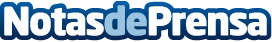 Kusiwawa espera aumentar sus operaciones online un 20% este trimestreLas prendas de algodón orgánico, los cojines térmicos de semillas naturales para bebés y mamás o los aceites vegetales hidratantes son algunos de los productos que pueden comprarse en la tienda online de Kusiwawa, la cual espera aumentar sus ventas online en un 20%, durante este trimestre del añoDatos de contacto:Carlos Fernández628940299Nota de prensa publicada en: https://www.notasdeprensa.es/kusiwawa-espera-aumentar-sus-operaciones Categorias: Nacional Industria Farmacéutica Finanzas Infantil Ecología Emprendedores E-Commerce Consumo Ocio para niños http://www.notasdeprensa.es